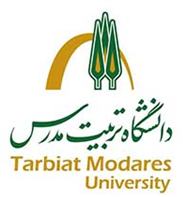 دانشکده مهندسی صنایع و سیستم هاتقاضای تعیین / تغییر استاد مشاور پایان نامه/ رسالهاینجانب: 			دانشجوی کارشناسی ارشد / دکتری به شماره دانشجویی: 		گروه:                              ، رشته:                            به دلایل: درخواست: 	  تعیین استاد مشاور:  تغییر استاد مشاور از:                                              به:می‌نمایم.									محل امضای دانشجورونوشت: استادمحترم راهنما، استادمحترم مشاور، اداره آموزش، اداره كل پژوهش، دانشجودلايل ذكرشده مورد تاييد است.                                                                                                            استادراهنماي پايان نامه/رساله                                                                                                            نام                            محل امضا،    باتوجه به مصوبه مورخ                         جلسه تخصصي گروه با تقاضاي نامبرده موافقت مي‌شود.                                                                                                             مديرگروه                                                                                    نام                       محل امضا،موضوع در جلسه مورخ                                   شوراي پژوهشي دانشكده مطرح و باتوجه به موارد مذكور با تقاضاي نامبرده موافقت مي‌شود            موافقت نمي‌شود.                                                                                                          معاون پژوهشي دانشكده                                                                                                             نام                            محل امضا،